แบบเสนอชื่อคณะกรรมการสอบวัดคุณสมบัติ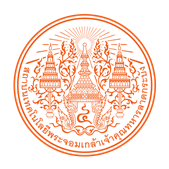  ประธานหลักสูตรเสนอชื่อคณะกรรมการสอบ ดังนี้ลงนาม......................................................     									        (.....................................................)                                                                                                               ประธานหลักสูตร                                                                                          วันที่..............เดือน....................... พ.ศ.................**หมายเหตุ** 1. กรรมการสอบตั้งแต่ 3-5 คน                   2. สอบวัดคุณสมบัติ มีกรรมการจากภายในหรือภายนอกสถาบันฯ ก็ได้ ชื่อ - สกุล       คุณวุฒิ(ปริญญา)ตำแหน่งทางวิชาการหมายเหตุ........................................................................................................................................ประธานกรรมการ.........................................................................................................................................กรรมการ.........................................................................................................................................กรรมการ.........................................................................................................................................กรรมการ.........................................................................................................................................กรรมการและเลขานุการ